Publicado en Miami el 28/07/2017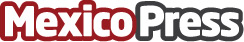 Habilitada plataforma internacional de ayuda humanitaria para Venezuela Creadores venezolanos en Miami se unen y lanzan la web Help Venezuela, una plataforma de ayuda humanitaria para Venezuela accesible a todosDatos de contacto:Marinellys TremamunnoResponsable de prensa: www.tremamunno.com+39 3807532143Nota de prensa publicada en: https://www.mexicopress.com.mx/habilitada-plataforma-internacional-de-ayuda-humanitaria-para-venezuela Categorías: Internacional Nacional Nutrición Televisión y Radio Solidaridad y cooperación http://www.mexicopress.com.mx